СОСТАВ ОБНОВЛЕНИЙ РИС ЗАКУПКИ ПК ОТ 04.03.2019 г.В подсистеме Планирование в объекте закупок реализована возможность выбора в блоке «Цели закупок» нескольких государственных программ/подпрограмм/мероприятий, в рамках которых планируется осуществление закупок. Выбранные программы и мероприятия отображаются в блоке «Государственные программы или программы субъекта РФ, муниципальные программы», в котором реализована возможность добавления и удаления. Если в объекте закупок выбран источник (и) финансирования с кодом КЦСР, то выбор   государственных программ/подпрограмм/мероприятий возможен только в пределах указанных кодов. Более подробно изменения описаны в инструкции по подсистеме «Планирование» от 04.03.2019 г. 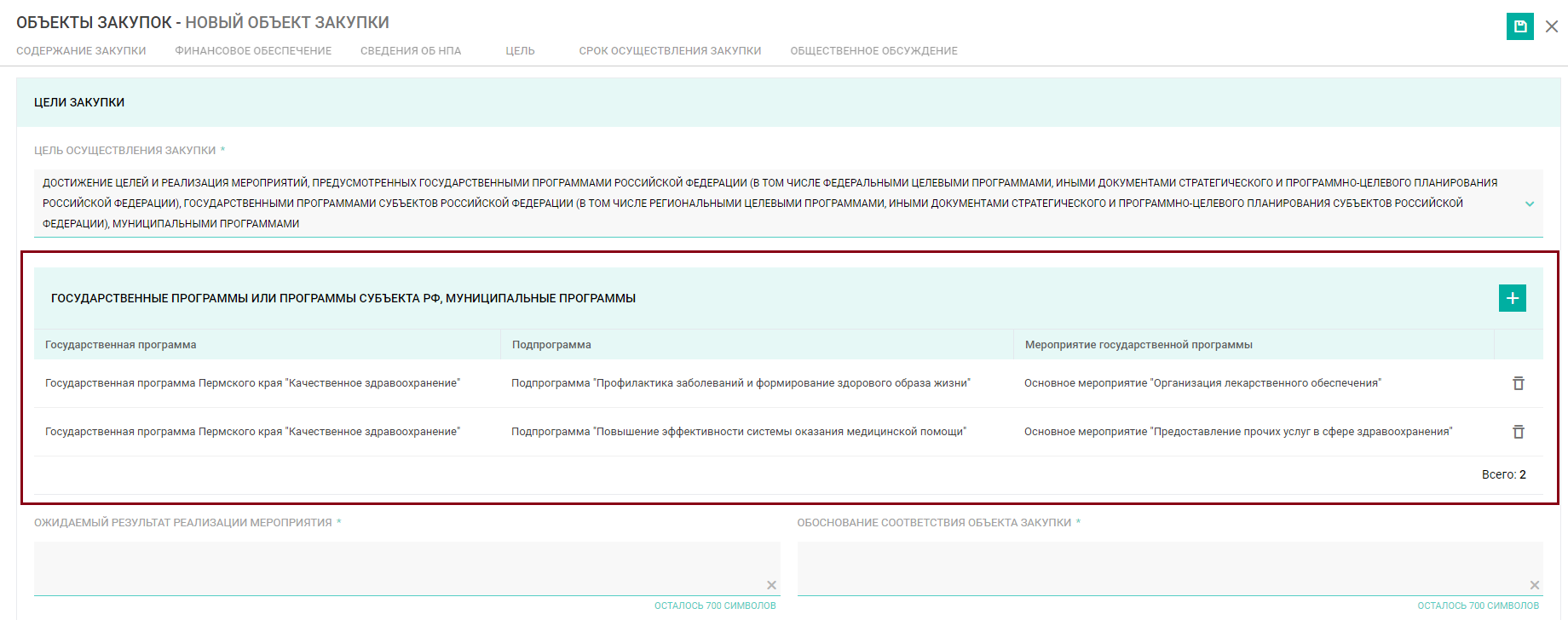 В подсистеме «Планирование» реализован новый раздел «Потребность», предназначенный для сбора потребности в товарах/работах/услугах для проведения совместных закупок. Сбор потребности может быть инициирован организатором или оператором совместных закупок. В разделе «Потребность» отображается список позиций СПГЗ, по которым необходимо сформировать и передать организатору потребность. Работа с разделом описана в инструкции по подсистеме «Планирование от 04.03.2019 г. 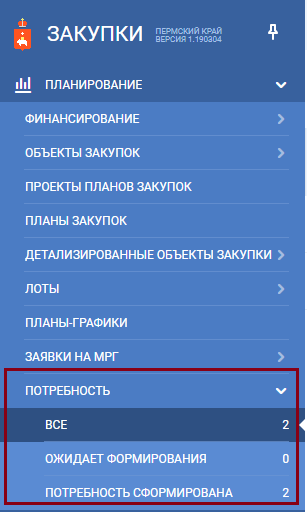 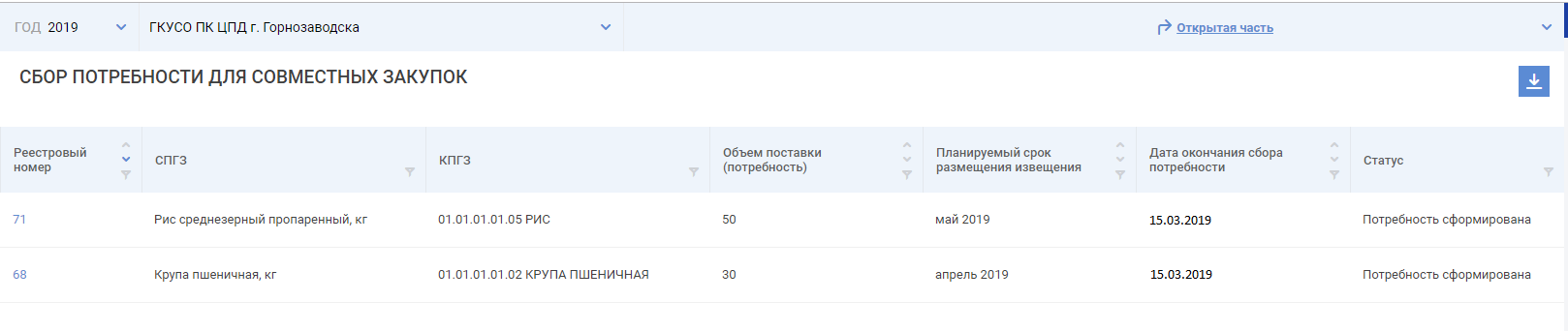 Реализовано отображение данных о референтных ценах на лекарственные препараты по данным федерального справочника. Данные о референтных ценах загружаются автоматически из ЕИС и обновляются по мере обновления федерального справочника в ЕИС. Данные референтных ценах отображаются в справочнике СПГЗ в карточке позиции лекарственного препарата, сведения о котором содержатся в федеральном справочнике, в блоке «Референтная цена на позицию федерального справочника лекарственных препаратов».  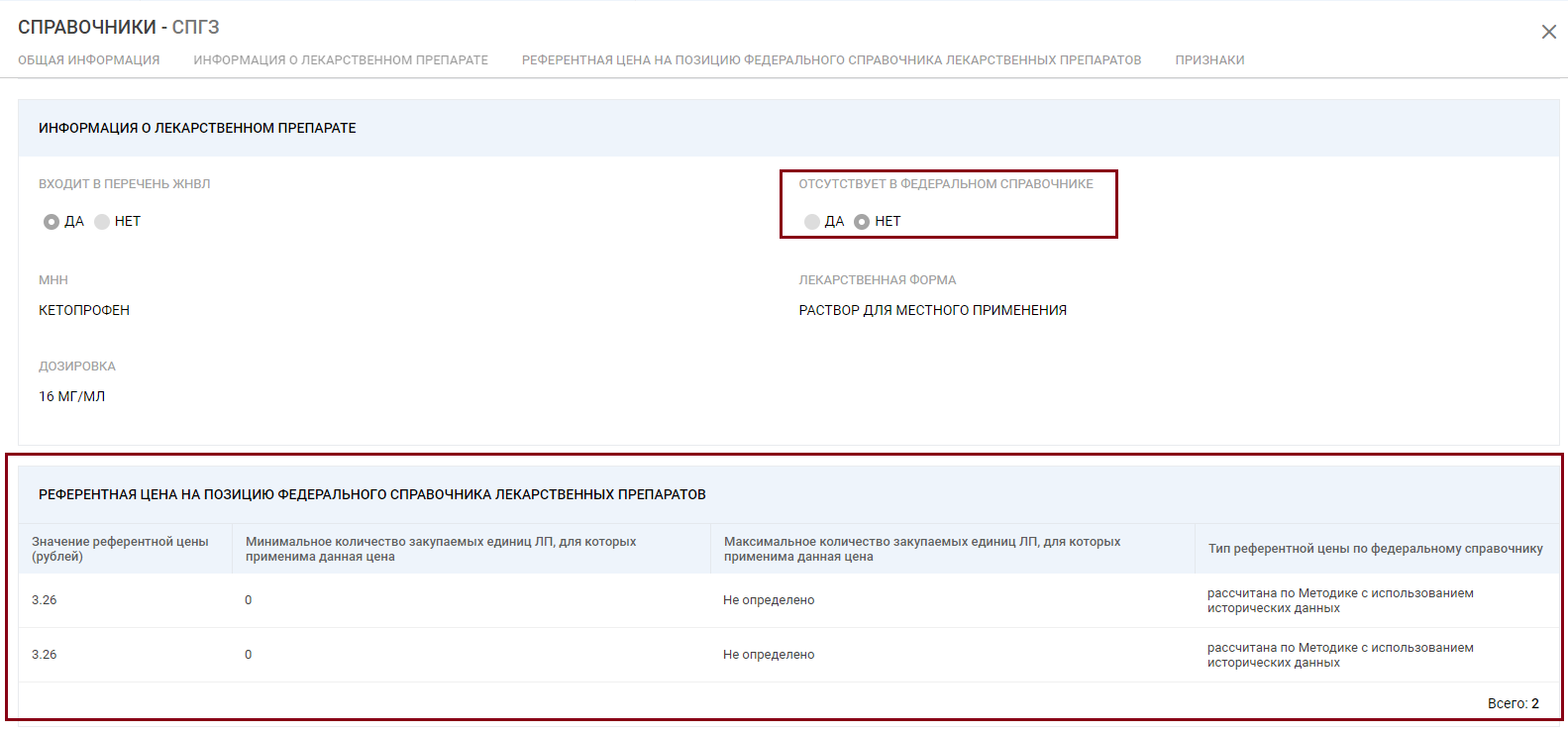 Дополнительно реализовано отображение данных о референтных ценах в спецификации детализированного объекта закупки на лекарственный препарат. При вводе данных спецификации и выборе СПГЗ на лекарственный препарат, присутствующий в федеральном справочнике, данные о референтных ценах отображаются в блоке «Референтная цена на позицию федерального справочника лекарственных препаратов».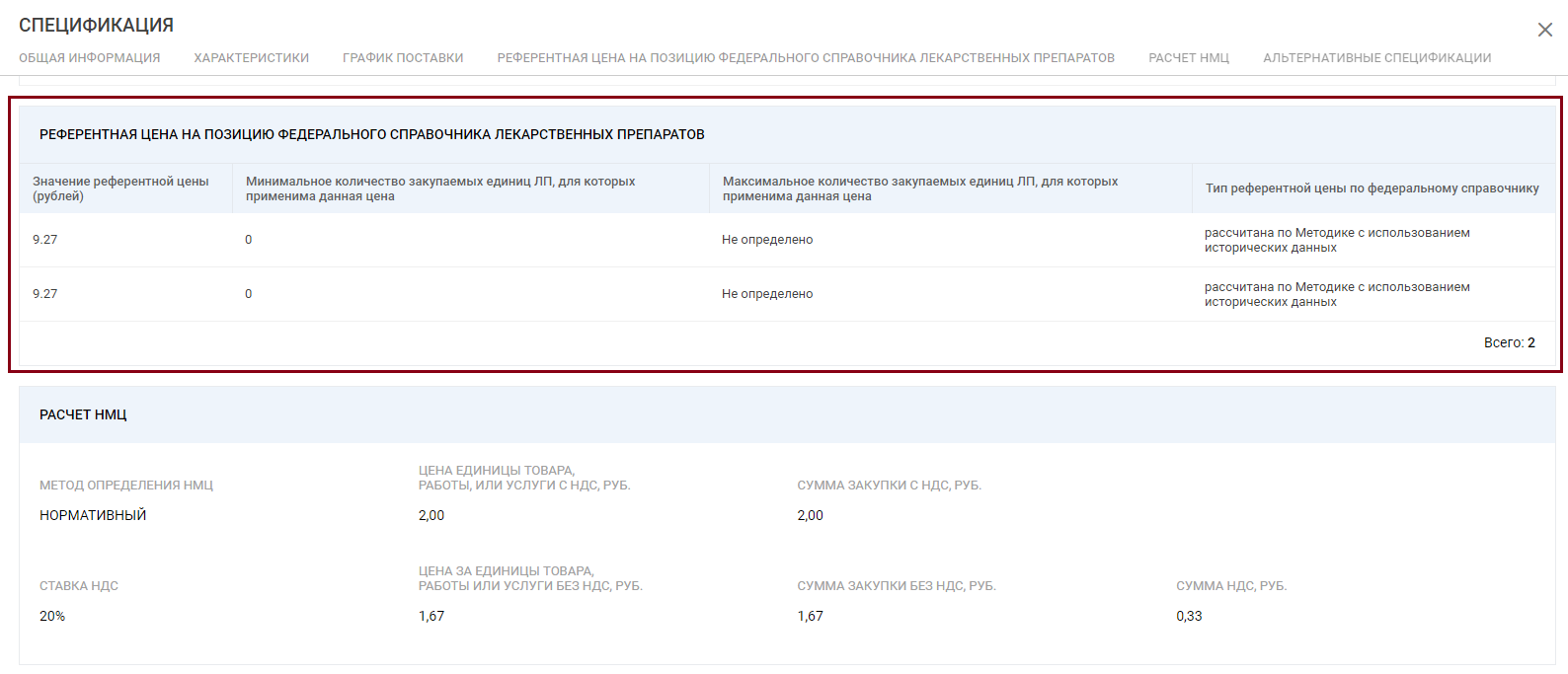 Обращаем внимание, что данные о референтных ценах отображаются только если они присутствуют в федеральном справочнике. На стороне РИС ЗАКУПКИ ПК изменение/дополнение справочника не осуществляется. При осуществлении контроля на возможность формирования малого контракта без использования АИС «Портал поставщиков» добавлено исключение для контрактов, в которых в источниках финансирования выбраны только федеральные средства. Контракты, финансирование которых осуществляется только из федеральных средств, доступны для формирования без использования АИС «Портал поставщиков» независимо от выбранного СПГЗ. Для уполномоченного органа муниципального уровня реализована возможность размещения собственных закупок от лица уполномоченного органа. Процесс размещения закупок аналогичен размещению закупок заказчиком через уполномоченный орган. Обращаем внимание, что в данном случае в карточке организации в справочнике «Заказчики» для организации должны быть установлены признаки «Является уполномоченным органом» = «Да», признак «Размещение закупок через УО» = «Да», а также в блоке «Уполномоченный орган» в качестве уполномоченного органа должна быть выбрана сама организация. В подсистеме «НСИ» в справочнике СПГЗ реализовано отображение в списке позиций значения признака стандартизированной позиции с возможностью фильтрации по данному полю. Значение «Да» данного признака проставляется для позиций, на которые в Системе есть утвержденный шаблон технического задания. 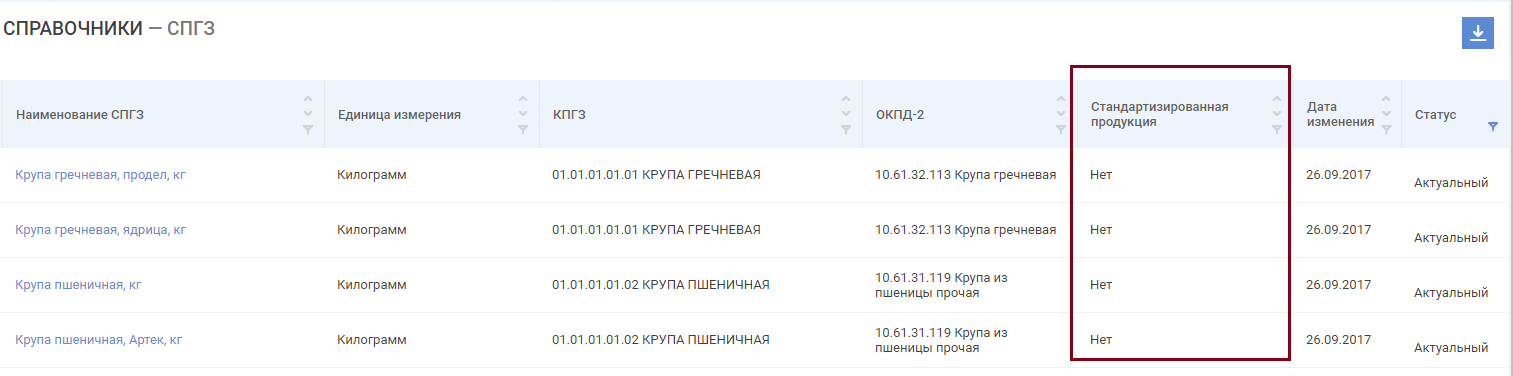 Доработаны формы информационных карт для электронного аукциона, открытого конкурса в электронной форме, конкурса с ограниченным участием в электронной форме и запроса котировок в электронной форме. Внесены следующие изменения:Электронный аукцион:Раздел 5. п. 7 Начальная (максимальная) цена контракта: изменение формулировок для закупок на единицу продукцииРаздел 7. п.1 Срок подачи запроса о предоставлении разъяснений: уточнена формулировкаРаздел 9. п. 1 Размер обеспечения заявки: уточнена формулировкаРаздел 13. п. 4 Разъяснения результатов аукциона: уточнена формулировкаРаздел 15. п. 1 Сроки и порядок подписания контракта: уточнена формулировкаОткрытый конкурс в электронной форме:Раздел 5. п. 7 Начальная (максимальная) цена контракта: изменение формулировок для закупок на единицу продукцииРаздел 7. п.1 Срок подачи запроса о предоставлении разъяснений: уточнена формулировкаРаздел 8. п.3 Требования к составу второй части заявки на участие в конкурсе: уточнены формулировки для документов, подтверждающих квалификацию участника конкурсаРаздел 9. п. 1 Размер обеспечения заявки: уточнена формулировкаРаздел 10. п.1 Срок подачи заявок: дополнительно к датам добавлено отображение времени начала и окончания подачи заявокРаздел 12. п.1 Дата окончания срока рассмотрения первых частей заявок: дополнительно к дате добавлено отображение времениРаздел 12. п.3 Основания для отказа в допуске к участию в конкурсе: уточнена формулировкаРаздел 13. п.1 Дата подачи окончательных предложений о цене контракта: дополнительно к дате добавлено отображение времениРаздел 15. п.1 Срок подписания контракта победителем конкурса: уточнена формулировкаПриложение 5 ФОРМА 2.1 Предложение участника конкурса: уточнена формулировкаКонкурс с ограниченным участием в электронной форме:Раздел 7. п.1 Срок подачи запроса о предоставлении разъяснений: уточнена формулировкаРаздел 9. п.1 Размер обеспечения заявки: уточнена формулировкаРаздел 10. п.1 Срок подачи заявок: дополнительно к датам добавлено отображение времени начала и окончания подачи заявокРаздел 15. п.1 Срок подписания контракта победителем конкурса: уточнена формулировкаЗапрос котировок в электронной форме:Раздел 5. п. 7 Начальная (максимальная) цена контракта: изменение формулировок для закупок на единицу продукцииВ подсистеме «Аналитика» в разделе «Выгрузки» реализована возможность формирования выгрузки «Документы закупки при наличии шаблона БКТЗ».В АРМ Минзакупок реализована возможность выгрузки сводного отчета графика заседаний единых комиссий. 